Gallery Exhibit Take in Form        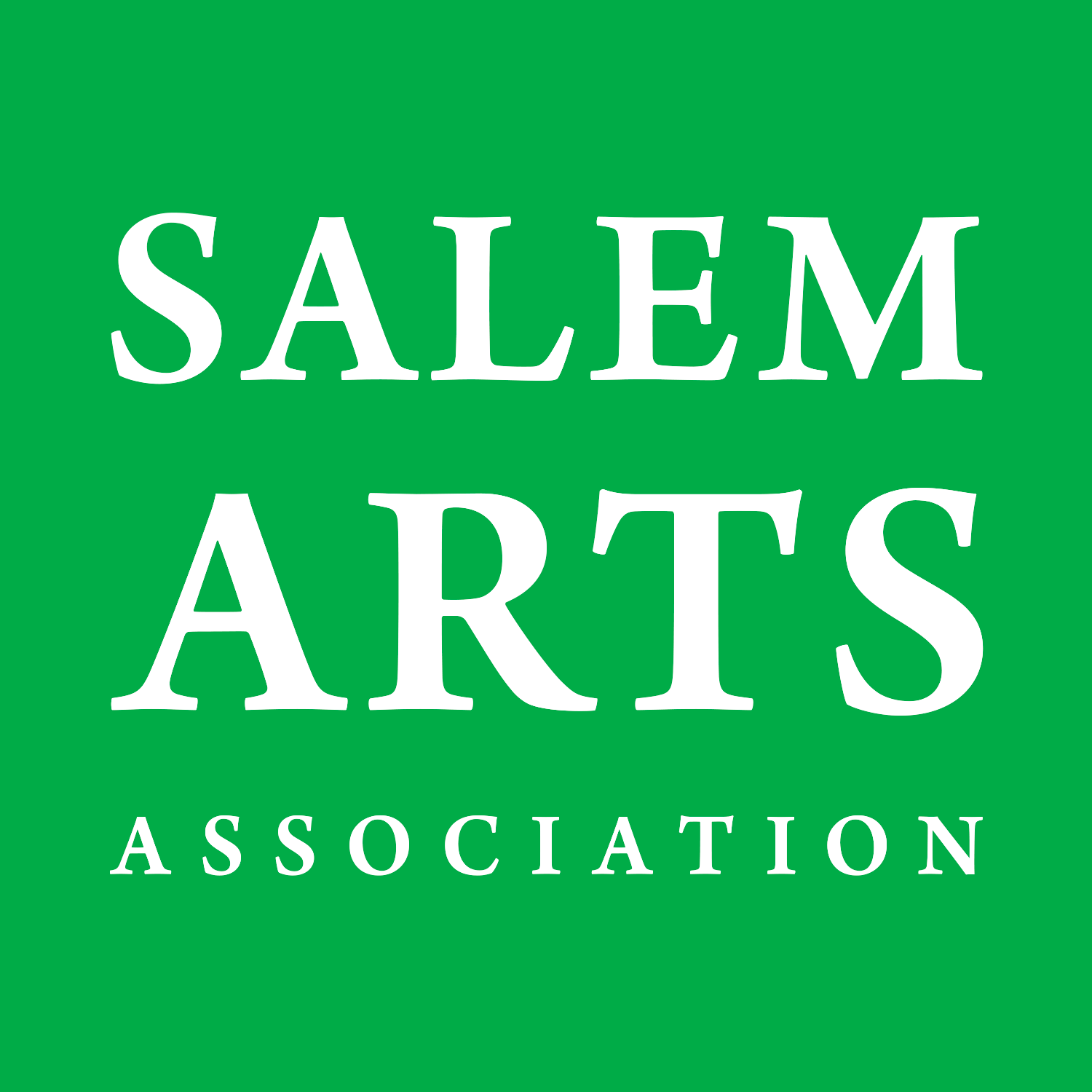 Exhibit Name  ___________________________________________Take in Date  ____________________________________________Name _________________________________________  Initials (3) ____ ____ ____Address ______________________________________________________________Email ________________________________________  Phone  _________________Facebook  /_____________  Twitter  @______________  Instagram ______________Artist Signature ________________________________________________________By signing I hereby state that I have read and agree to the Salem Arts Association Artist Agreement. Provide info for up to three (3) submitted artworksArtist Records and Receipt (Keep for your records)Exhibit Name  ________________________________________Reception Date  ______________________________________Pick Up Date  ________________________________________Volunteer Date/Time  __________________________________Complete the Forms Below and Attach to the Back of your Work- - - - - - - - - - - - - - - - - - - - - - Cut the forms along the dotted lines only. - - - - - - - - - - - - - - - - - - - Submission #1Title__________________________Medium__________________________Dimensions________________________Price [Value if not for sale (NFS)]_______________    NFS Submission #2Title__________________________Medium__________________________Dimensions_________________________Price [Value if not for sale (NFS)]_______________    NFS Submission #3Title__________________________Medium__________________________Dimensions__________________________Price [Value if not for sale (NFS)]_______________    NFS Submission #1Title_________________________Medium_________________________Dimensions_________________________Price [Value if not for sale (NFS)]_______________    NFS Submission #2Title_________________________Medium_________________________Dimensions_________________________Price [Value if not for sale (NFS)]_______________    NFS Submission #3Title________________________Medium________________________Dimensions________________________Price [Value if not for sale (NFS)]_______________    NFS Submission #1Exhibit_________________________Artist_________________________Title_________________________Medium_________________________Dimensions________________________Price [Value if not for sale (NFS)]_______________    NFS Submission #2Exhibit_________________________Artist_________________________Title_________________________Medium_________________________Dimensions________________________Price [Value if not for sale (NFS)]_______________    NFSSubmission #3Exhibit__________________________Artist__________________________Title__________________________Medium__________________________Dimensions________________________Price [Value if not for sale (NFS)]_______________    NFS 